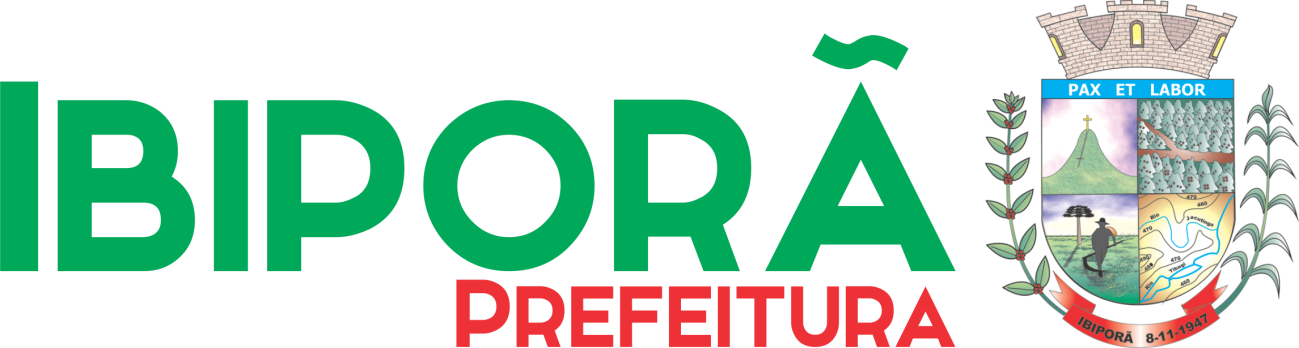 I MOSTRA ESTUDANTIL DE TEATRO PAZ ALDUNATE - SECRETARIA DE CULTURA E TURISMO                      EDIÇÃO 2019	FICHA DE INSCRIÇÃO NOME ESCOLA:NOME ESCOLA:NOME ESCOLA:NOME ESCOLA:NOME ESCOLA:NOME ESCOLA:NOME ESCOLA:NOME ESCOLA:NOME ESCOLA:NOME ESCOLA:NOME ESCOLA:ENDEREÇO:ENDEREÇO:ENDEREÇO:ENDEREÇO:ENDEREÇO:ENDEREÇO:ENDEREÇO:ENDEREÇO:ENDEREÇO:ENDEREÇO:NÚMERO: CEP:BAIRRO:BAIRRO:BAIRRO:BAIRRO:CIDADE:CIDADE:CIDADE:CIDADE:CIDADE:ESTADO:DIRETOR DA ESCOLA:DIRETOR DA ESCOLA:DIRETOR DA ESCOLA:DIRETOR DA ESCOLA:DIRETOR DA ESCOLA:DIRETOR DA ESCOLA:DIRETOR DA ESCOLA:DIRETOR DA ESCOLA:DIRETOR DA ESCOLA:DIRETOR DA ESCOLA:TELEFONE:NOME DO RESPONSÁVEL:NOME DO RESPONSÁVEL:NOME DO RESPONSÁVEL:NOME DO RESPONSÁVEL:NOME DO RESPONSÁVEL:NOME DO RESPONSÁVEL:NOME DO RESPONSÁVEL:NOME DO RESPONSÁVEL:NOME DO RESPONSÁVEL:NOME DO RESPONSÁVEL:FUNÇÃO NO GRUPO:CPFCPFCPFCPFTELEFONE: TELEFONE: TELEFONE: TELEFONE: TELEFONE: TELEFONE: CELULAR:E-MAIL PESSOAL:E-MAIL PESSOAL:E-MAIL PESSOAL:E-MAIL PESSOAL:E-MAIL / SITE DO GRUPO:E-MAIL / SITE DO GRUPO:E-MAIL / SITE DO GRUPO:E-MAIL / SITE DO GRUPO:E-MAIL / SITE DO GRUPO:E-MAIL / SITE DO GRUPO:E-MAIL / SITE DO GRUPO:DESCRIÇÃO DO ESPETÁCULODESCRIÇÃO DO ESPETÁCULODESCRIÇÃO DO ESPETÁCULODESCRIÇÃO DO ESPETÁCULODESCRIÇÃO DO ESPETÁCULODESCRIÇÃO DO ESPETÁCULODESCRIÇÃO DO ESPETÁCULODESCRIÇÃO DO ESPETÁCULODESCRIÇÃO DO ESPETÁCULODESCRIÇÃO DO ESPETÁCULODESCRIÇÃO DO ESPETÁCULONOME DO GRUPO:NOME DO GRUPO:NOME DO GRUPO:NOME DO GRUPO:NOME DO GRUPO:NOME DO GRUPO:NOME DO GRUPO:NOME DO GRUPO:NOME DO GRUPO:NOME DO GRUPO:NOME DO GRUPO:NOME DO ESPETÁCULO:NOME DO ESPETÁCULO:NOME DO ESPETÁCULO:NOME DO ESPETÁCULO:NOME DO ESPETÁCULO:NOME DO ESPETÁCULO:NOME DO ESPETÁCULO:AUTOR DO TEXTO: AUTOR DO TEXTO: AUTOR DO TEXTO: AUTOR DO TEXTO: CATEGORIA:CATEGORIA:CLASSIFICAÇÃO INFICATIVA:CLASSIFICAÇÃO INFICATIVA:CLASSIFICAÇÃO INFICATIVA:CLASSIFICAÇÃO INFICATIVA:CLASSIFICAÇÃO INFICATIVA:DRAMATURGIA ORIGINAL?SIM [  ]      NÃO [  ]DRAMATURGIA ORIGINAL?SIM [  ]      NÃO [  ]DRAMATURGIA ORIGINAL?SIM [  ]      NÃO [  ]DRAMATURGIA ORIGINAL?SIM [  ]      NÃO [  ]CONTÉM CENAS DE NUDEZ, SEXO OU DROGAS?     SIM [  ]      NÃO [  ]CONTÉM CENAS DE NUDEZ, SEXO OU DROGAS?     SIM [  ]      NÃO [  ]CONTÉM CENAS DE NUDEZ, SEXO OU DROGAS?     SIM [  ]      NÃO [  ]CONTÉM CENAS DE NUDEZ, SEXO OU DROGAS?     SIM [  ]      NÃO [  ]CONTÉM CENAS DE NUDEZ, SEXO OU DROGAS?     SIM [  ]      NÃO [  ]CONTÉM CENAS DE NUDEZ, SEXO OU DROGAS?     SIM [  ]      NÃO [  ]CONTÉM CENAS DE NUDEZ, SEXO OU DROGAS?     SIM [  ]      NÃO [  ]CONTÉM CENAS DE NUDEZ, SEXO OU DROGAS?     SIM [  ]      NÃO [  ]CONTÉM CENAS DE NUDEZ, SEXO OU DROGAS?     SIM [  ]      NÃO [  ]CONTÉM CENAS DE NUDEZ, SEXO OU DROGAS?     SIM [  ]      NÃO [  ]CONTÉM CENAS DE NUDEZ, SEXO OU DROGAS?     SIM [  ]      NÃO [  ]DURAÇÃO:DURAÇÃO:DURAÇÃO:GÊNERO:GÊNERO:GÊNERO:GÊNERO:GÊNERO:GÊNERO:PREFERENCIA DE DIA:PREFERENCIA DE DIA:VISITA DE ORIENTAÇÃO TÉCNICA           SIM [  ]     NÃO [  ]VISITA DE ORIENTAÇÃO TÉCNICA           SIM [  ]     NÃO [  ]VISITA DE ORIENTAÇÃO TÉCNICA           SIM [  ]     NÃO [  ]VISITA DE ORIENTAÇÃO TÉCNICA           SIM [  ]     NÃO [  ]VISITA DE ORIENTAÇÃO TÉCNICA           SIM [  ]     NÃO [  ]VISITA DE ORIENTAÇÃO TÉCNICA           SIM [  ]     NÃO [  ]RECONHECIMENTO DE ESPAÇO             SIM [  ]      NÃO [  ]RECONHECIMENTO DE ESPAÇO             SIM [  ]      NÃO [  ]RECONHECIMENTO DE ESPAÇO             SIM [  ]      NÃO [  ]RECONHECIMENTO DE ESPAÇO             SIM [  ]      NÃO [  ]RECONHECIMENTO DE ESPAÇO             SIM [  ]      NÃO [  ]ATORES E PERSONAGENSATORES E PERSONAGENSATORES E PERSONAGENSATORES E PERSONAGENSATORES E PERSONAGENSATORES E PERSONAGENSATORES E PERSONAGENSATORES E PERSONAGENSATORES E PERSONAGENSATORES E PERSONAGENSATORES E PERSONAGENSOBS: PREENCHER O NOME COMPLETO PARA CERTIFICAÇÃO, E NOME ARTÍSTICO PARA DIVULGAÇÃOOBS: PREENCHER O NOME COMPLETO PARA CERTIFICAÇÃO, E NOME ARTÍSTICO PARA DIVULGAÇÃOOBS: PREENCHER O NOME COMPLETO PARA CERTIFICAÇÃO, E NOME ARTÍSTICO PARA DIVULGAÇÃOOBS: PREENCHER O NOME COMPLETO PARA CERTIFICAÇÃO, E NOME ARTÍSTICO PARA DIVULGAÇÃOOBS: PREENCHER O NOME COMPLETO PARA CERTIFICAÇÃO, E NOME ARTÍSTICO PARA DIVULGAÇÃOOBS: PREENCHER O NOME COMPLETO PARA CERTIFICAÇÃO, E NOME ARTÍSTICO PARA DIVULGAÇÃOOBS: PREENCHER O NOME COMPLETO PARA CERTIFICAÇÃO, E NOME ARTÍSTICO PARA DIVULGAÇÃOOBS: PREENCHER O NOME COMPLETO PARA CERTIFICAÇÃO, E NOME ARTÍSTICO PARA DIVULGAÇÃOOBS: PREENCHER O NOME COMPLETO PARA CERTIFICAÇÃO, E NOME ARTÍSTICO PARA DIVULGAÇÃOOBS: PREENCHER O NOME COMPLETO PARA CERTIFICAÇÃO, E NOME ARTÍSTICO PARA DIVULGAÇÃOOBS: PREENCHER O NOME COMPLETO PARA CERTIFICAÇÃO, E NOME ARTÍSTICO PARA DIVULGAÇÃONOME:NOME:NOME:NOME:NOME:NOME:NOME:NOME:NOME ARTÍSTICO: NOME ARTÍSTICO: NOME ARTÍSTICO: PERSONAGEM:PERSONAGEM:PERSONAGEM:PERSONAGEM:PERSONAGEM:PERSONAGEM:PERSONAGEM:PERSONAGEM:DATA NASCIMENTO:DATA NASCIMENTO:DATA NASCIMENTO:NOME:NOME:NOME:NOME:NOME:NOME:NOME:NOME:NOME ARTÍSTICO: NOME ARTÍSTICO: NOME ARTÍSTICO: PERSONAGEM:PERSONAGEM:PERSONAGEM:PERSONAGEM:PERSONAGEM:PERSONAGEM:PERSONAGEM:PERSONAGEM:DATA NASCIMENTO:DATA NASCIMENTO:DATA NASCIMENTO:NOME:NOME:NOME:NOME:NOME:NOME:NOME:NOME:NOME ARTÍSTICO: NOME ARTÍSTICO: NOME ARTÍSTICO: PERSONAGEM:PERSONAGEM:PERSONAGEM:PERSONAGEM:PERSONAGEM:PERSONAGEM:PERSONAGEM:PERSONAGEM:DATA NASCIMENTO:DATA NASCIMENTO:DATA NASCIMENTO:NOME:NOME:NOME:NOME:NOME:NOME:NOME:NOME:NOME ARTÍSTICO: NOME ARTÍSTICO: NOME ARTÍSTICO: PERSONAGEM:PERSONAGEM:PERSONAGEM:PERSONAGEM:PERSONAGEM:PERSONAGEM:PERSONAGEM:PERSONAGEM:DATA NASCIMENTO:DATA NASCIMENTO:DATA NASCIMENTO:NOME:NOME:NOME:NOME:NOME:NOME:NOME:NOME:NOME ARTÍSTICO: NOME ARTÍSTICO: NOME ARTÍSTICO: PERSONAGEM:PERSONAGEM:PERSONAGEM:PERSONAGEM:PERSONAGEM:PERSONAGEM:PERSONAGEM:PERSONAGEM:DATA NASCIMENTO:DATA NASCIMENTO:DATA NASCIMENTO:NOME:NOME:NOME:NOME:NOME:NOME:NOME:NOME:NOME ARTÍSTICO: NOME ARTÍSTICO: NOME ARTÍSTICO: PERSONAGEM:PERSONAGEM:PERSONAGEM:PERSONAGEM:PERSONAGEM:PERSONAGEM:PERSONAGEM:PERSONAGEM:DATA NASCIMENTO:DATA NASCIMENTO:DATA NASCIMENTO:NOME:NOME:NOME:NOME:NOME:NOME:NOME:NOME:NOME ARTÍSTICO: NOME ARTÍSTICO: NOME ARTÍSTICO: PERSONAGEM:PERSONAGEM:PERSONAGEM:PERSONAGEM:PERSONAGEM:PERSONAGEM:PERSONAGEM:PERSONAGEM:DATA NASCIMENTO:DATA NASCIMENTO:DATA NASCIMENTO:NOME:NOME:NOME:NOME:NOME:NOME:NOME:NOME:NOME ARTÍSTICO: NOME ARTÍSTICO: NOME ARTÍSTICO: PERSONAGEM:PERSONAGEM:PERSONAGEM:PERSONAGEM:PERSONAGEM:PERSONAGEM:PERSONAGEM:PERSONAGEM:DATA NASCIMENTO:DATA NASCIMENTO:DATA NASCIMENTO:NOME:NOME:NOME:NOME:NOME:NOME:NOME:NOME:NOME ARTÍSTICO: NOME ARTÍSTICO: NOME ARTÍSTICO: PERSONAGEM:PERSONAGEM:PERSONAGEM:PERSONAGEM:PERSONAGEM:PERSONAGEM:PERSONAGEM:PERSONAGEM:DATA NASCIMENTO:DATA NASCIMENTO:DATA NASCIMENTO:NOME:NOME:NOME:NOME:NOME:NOME:NOME:NOME:NOME ARTÍSTICO: NOME ARTÍSTICO: NOME ARTÍSTICO: PERSONAGEM:PERSONAGEM:PERSONAGEM:PERSONAGEM:PERSONAGEM:PERSONAGEM:PERSONAGEM:PERSONAGEM:DATA NASCIMENTO:DATA NASCIMENTO:DATA NASCIMENTO:NOME:NOME:NOME:NOME:NOME:NOME:NOME:NOME:NOME ARTÍSTICO: NOME ARTÍSTICO: NOME ARTÍSTICO: PERSONAGEM:PERSONAGEM:PERSONAGEM:PERSONAGEM:PERSONAGEM:PERSONAGEM:PERSONAGEM:PERSONAGEM:DATA NASCIMENTO:DATA NASCIMENTO:DATA NASCIMENTO:NOME:NOME:NOME:NOME:NOME:NOME:NOME:NOME:NOME ARTÍSTICO: NOME ARTÍSTICO: NOME ARTÍSTICO: PERSONAGEM:PERSONAGEM:PERSONAGEM:PERSONAGEM:PERSONAGEM:PERSONAGEM:PERSONAGEM:PERSONAGEM:DATA NASCIMENTO:DATA NASCIMENTO:DATA NASCIMENTO:NOME:NOME:NOME:NOME:NOME:NOME:NOME:NOME:NOME ARTÍSTICO: NOME ARTÍSTICO: NOME ARTÍSTICO: PERSONAGEM:PERSONAGEM:PERSONAGEM:PERSONAGEM:PERSONAGEM:PERSONAGEM:PERSONAGEM:PERSONAGEM:DATA NASCIMENTO:DATA NASCIMENTO:DATA NASCIMENTO:NOME:NOME:NOME:NOME:NOME:NOME:NOME:NOME:NOME ARTÍSTICO: NOME ARTÍSTICO: NOME ARTÍSTICO: PERSONAGEM:PERSONAGEM:PERSONAGEM:PERSONAGEM:PERSONAGEM:PERSONAGEM:PERSONAGEM:PERSONAGEM:DATA NASCIMENTO:DATA NASCIMENTO:DATA NASCIMENTO:NOME:NOME:NOME:NOME:NOME:NOME:NOME:NOME:NOME ARTÍSTICO: NOME ARTÍSTICO: NOME ARTÍSTICO: PERSONAGEM:PERSONAGEM:PERSONAGEM:PERSONAGEM:PERSONAGEM:PERSONAGEM:PERSONAGEM:PERSONAGEM:DATA NASCIMENTO:DATA NASCIMENTO:DATA NASCIMENTO:NOME:NOME:NOME:NOME:NOME:NOME:NOME:NOME:NOME ARTÍSTICO: NOME ARTÍSTICO: NOME ARTÍSTICO: PERSONAGEM:PERSONAGEM:PERSONAGEM:PERSONAGEM:PERSONAGEM:PERSONAGEM:PERSONAGEM:PERSONAGEM:DATA NASCIMENTO:DATA NASCIMENTO:DATA NASCIMENTO:NOME:NOME:NOME:NOME:NOME:NOME:NOME:NOME:NOME ARTÍSTICO: NOME ARTÍSTICO: NOME ARTÍSTICO: PERSONAGEM:PERSONAGEM:PERSONAGEM:PERSONAGEM:PERSONAGEM:PERSONAGEM:PERSONAGEM:PERSONAGEM:DATA NASCIMENTO:DATA NASCIMENTO:DATA NASCIMENTO:NOME:NOME:NOME:NOME:NOME:NOME:NOME:NOME:NOME ARTÍSTICO: NOME ARTÍSTICO: NOME ARTÍSTICO: PERSONAGEM:PERSONAGEM:PERSONAGEM:PERSONAGEM:PERSONAGEM:PERSONAGEM:PERSONAGEM:PERSONAGEM:DATA NASCIMENTO:DATA NASCIMENTO:DATA NASCIMENTO:NOME:NOME:NOME:NOME:NOME:NOME:NOME:NOME:NOME ARTÍSTICO: NOME ARTÍSTICO: NOME ARTÍSTICO: PERSONAGEM:PERSONAGEM:PERSONAGEM:PERSONAGEM:PERSONAGEM:PERSONAGEM:PERSONAGEM:PERSONAGEM:DATA NASCIMENTO:DATA NASCIMENTO:DATA NASCIMENTO:NOME:NOME:NOME:NOME:NOME:NOME:NOME:NOME:NOME ARTÍSTICO: NOME ARTÍSTICO: NOME ARTÍSTICO: PERSONAGEM:PERSONAGEM:PERSONAGEM:PERSONAGEM:PERSONAGEM:PERSONAGEM:PERSONAGEM:PERSONAGEM:DATA NASCIMENTO:DATA NASCIMENTO:DATA NASCIMENTO:NOME:NOME:NOME:NOME:NOME:NOME:NOME:NOME:NOME ARTÍSTICO: NOME ARTÍSTICO: NOME ARTÍSTICO: PERSONAGEM:PERSONAGEM:PERSONAGEM:PERSONAGEM:PERSONAGEM:PERSONAGEM:PERSONAGEM:PERSONAGEM:DATA NASCIMENTO:DATA NASCIMENTO:DATA NASCIMENTO:NOME:NOME:NOME:NOME:NOME:NOME:NOME:NOME:NOME ARTÍSTICO: NOME ARTÍSTICO: NOME ARTÍSTICO: PERSONAGEM:PERSONAGEM:PERSONAGEM:PERSONAGEM:PERSONAGEM:PERSONAGEM:PERSONAGEM:PERSONAGEM:DATA NASCIMENTO:DATA NASCIMENTO:DATA NASCIMENTO:NOME:NOME:NOME:NOME:NOME:NOME:NOME:NOME:NOME ARTÍSTICO: NOME ARTÍSTICO: NOME ARTÍSTICO: PERSONAGEM:PERSONAGEM:PERSONAGEM:PERSONAGEM:PERSONAGEM:PERSONAGEM:PERSONAGEM:PERSONAGEM:DATA NASCIMENTO:DATA NASCIMENTO:DATA NASCIMENTO:NOME:NOME:NOME:NOME:NOME:NOME:NOME:NOME:NOME ARTÍSTICO: NOME ARTÍSTICO: NOME ARTÍSTICO: PERSONAGEM:PERSONAGEM:PERSONAGEM:PERSONAGEM:PERSONAGEM:PERSONAGEM:PERSONAGEM:PERSONAGEM:DATA NASCIMENTO:DATA NASCIMENTO:DATA NASCIMENTO:EQUIPE TÉCNICAEQUIPE TÉCNICAEQUIPE TÉCNICAEQUIPE TÉCNICAEQUIPE TÉCNICAEQUIPE TÉCNICAEQUIPE TÉCNICAEQUIPE TÉCNICAEQUIPE TÉCNICAEQUIPE TÉCNICAEQUIPE TÉCNICANOME:NOME:NOME:NOME:NOME:NOME:NOME:NOME:NOME ARTÍSTICO: NOME ARTÍSTICO: NOME ARTÍSTICO: FUNÇÃO:FUNÇÃO:FUNÇÃO:FUNÇÃO:FUNÇÃO:FUNÇÃO:FUNÇÃO:FUNÇÃO:DATA NASCIMENTO:DATA NASCIMENTO:DATA NASCIMENTO:NOME:NOME:NOME:NOME:NOME:NOME:NOME:NOME:NOME ARTÍSTICO: NOME ARTÍSTICO: NOME ARTÍSTICO: FUNÇÃO:FUNÇÃO:FUNÇÃO:FUNÇÃO:FUNÇÃO:FUNÇÃO:FUNÇÃO:FUNÇÃO:DATA NASCIMENTO:DATA NASCIMENTO:DATA NASCIMENTO:NOME:NOME:NOME:NOME:NOME:NOME:NOME:NOME:NOME ARTÍSTICO: NOME ARTÍSTICO: NOME ARTÍSTICO: FUNÇÃO:FUNÇÃO:FUNÇÃO:FUNÇÃO:FUNÇÃO:FUNÇÃO:FUNÇÃO:FUNÇÃO:DATA NASCIMENTO:DATA NASCIMENTO:DATA NASCIMENTO:NOME:NOME:NOME:NOME:NOME:NOME:NOME:NOME:NOME ARTÍSTICO: NOME ARTÍSTICO: NOME ARTÍSTICO: FUNÇÃO:FUNÇÃO:FUNÇÃO:FUNÇÃO:FUNÇÃO:FUNÇÃO:FUNÇÃO:FUNÇÃO:DATA NASCIMENTO:DATA NASCIMENTO:DATA NASCIMENTO:NOME:NOME:NOME:NOME:NOME:NOME:NOME:NOME:NOME ARTÍSTICO: NOME ARTÍSTICO: NOME ARTÍSTICO: FUNÇÃO:FUNÇÃO:FUNÇÃO:FUNÇÃO:FUNÇÃO:FUNÇÃO:FUNÇÃO:FUNÇÃO:DATA NASCIMENTO:DATA NASCIMENTO:DATA NASCIMENTO:NOME:NOME:NOME:NOME:NOME:NOME:NOME:NOME:NOME ARTÍSTICO: NOME ARTÍSTICO: NOME ARTÍSTICO: FUNÇÃO:FUNÇÃO:FUNÇÃO:FUNÇÃO:FUNÇÃO:FUNÇÃO:FUNÇÃO:FUNÇÃO:DATA NASCIMENTO:DATA NASCIMENTO:DATA NASCIMENTO:NOME:NOME:NOME:NOME:NOME:NOME:NOME:NOME:NOME ARTÍSTICO: NOME ARTÍSTICO: NOME ARTÍSTICO: FUNÇÃO:FUNÇÃO:FUNÇÃO:FUNÇÃO:FUNÇÃO:FUNÇÃO:FUNÇÃO:FUNÇÃO:DATA NASCIMENTO:DATA NASCIMENTO:DATA NASCIMENTO:NOME:NOME:NOME:NOME:NOME:NOME:NOME:NOME:NOME ARTÍSTICO: NOME ARTÍSTICO: NOME ARTÍSTICO: FUNÇÃO:FUNÇÃO:FUNÇÃO:FUNÇÃO:FUNÇÃO:FUNÇÃO:FUNÇÃO:FUNÇÃO:DATA NASCIMENTO:DATA NASCIMENTO:DATA NASCIMENTO:NOME:NOME:NOME:NOME:NOME:NOME:NOME:NOME:NOME ARTÍSTICO: NOME ARTÍSTICO: NOME ARTÍSTICO: FUNÇÃO:FUNÇÃO:FUNÇÃO:FUNÇÃO:FUNÇÃO:FUNÇÃO:FUNÇÃO:FUNÇÃO:DATA NASCIMENTO:DATA NASCIMENTO:DATA NASCIMENTO:SINOPSERELEASE Eu,                                                                                                         , portador do RG                                 , RESPONSÁVEL pelo grupo                                                                                   , declaro que as informações acima são verdadeiras, que li o Regulamento e comprometo-me a fazer meu grupo cumprir todas as normas estabelecidas.                                                                                                                                                      /       /2019.      Assinatura (pode ser digital escaneado ou foto) OBS.: É obrigatória o envio desta lista juntamente anexada com a Foto do Grupo com todos os participantes, incluso Diretor do espetáculo,  maquiador, sonoplasta, entre outros envolvidos, e um vídeo do ESPETÁCULO ou ensaio com composição de cenário e figurino de no Maximo 10 minutos, por email, na mesma data já estipulada, para uma pré-seleção dos mesmos, os espetáculos selecionados para a I MOSTRA ESTUDANTIL DE TEATRO PAZ ALDUNATE serão avisados antecipadamente via email, e a lista dos grupos selecionados, será colocada no site da Secretaria de Cultura e turismo de Ibiporã.                                                                                                                                                       culturaeturismo.ibipora.pr.gov.br E-mail: mostrapazaldunate@gmail.com 